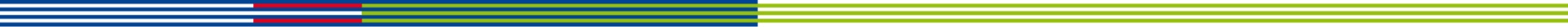 DOSSIER DE CANDIDATURERappel du calendrier :	Appel à candidature : 22 juillet 2020 Délai pour le dépôt des dossiers : 15 novembre 2020Dossier de candidature à transmettre par voie électronique à : : ars-na-dstrat@ars.sante.frDes demandes d’informations complémentaires pourront être sollicitées par les candidats par messagerie à l’adresse citée précédemment en mentionnant «Appel à projet recrutement  de Patient Partenaire en cancérologie ».Le dossier, qui sera signé par la direction de l’établissement, le président de CME et l’équipe médicale engagée, doit comporter l’ensemble des éléments nécessaires à l’évaluation de la pertinence et de la qualité du projet. Les candidats peuvent joindre tous les éléments qu’ils estiment nécessaires à la bonne compréhension et à l’expertise de leur projet.Description générale du projetModalités d’organisation du travail du patient partenaire  Évaluation du projet Éléments budgétaires et financiers 	Porteur du dispositif		Porteur du dispositif	Nom de l’établissement de santé : Ville /départementN° FINESS Identification du représentant légal Nom :Fonction :Coordonnées (téléphone et Email) :Référent(s) en charge de la coordination du projet :Nom du/des Référent(s) :Fonction :Coordonnées (téléphone et Email) :Contexte, constats et besoins identifiés ayant conduit à la demande d’intégration d’un patient partenaire dans un service de soins - Description du contexte ayant conduit à l’identification du besoin. Listez et détaillez les différents éléments déclencheurs qui ont permis d’aboutir à la construction du projet. Organisation Composition de l’équipe de soin ? Temps de travail pour le Patient Partenaire ? Quelles sont les modalités de repérage/adressage des personnes ciblées ? (par les professionnels de soins et/ou par les patients et/ou par le patient partenaire ?)Quels sont les modalité  prévues pour respecter l’adhésion ou la non adhésion du patient aidé ? Description des prestations (interventions) proposées par le patient partenaire (individuel, en chambre, à domicile, groupe de parole…)  Comment sont assurés le suivi et la coordination des prestations ?Indicateurs et modalités d’évaluationQuelles sont les modalités prévues pour évaluer le projet ?Quels sont les indicateurs de suivi proposés pour évaluer l’impact du projet qui sera déployé ? Par exemple : Indicateurs de réalisation Indicateurs de moyensIndicateurs de satisfaction et «expérience» des usagers (et/ou de leurs aidants) ;Budget du projetPréciser la nature, l’objet et le montant des postes de dépensesIndiquer les co-financements envisagés. Le co-financement s’entend en numéraire mais également en nature (locaux, personnel…)Calendrier de mise en œuvreIndiquer le planning prévisionnel du projet en identifiant clairement la date de début de l’activité, les différentes phases de mise en œuvre et de montée en charge